PUBLIKASI PERSJUDUL	: POLA MAKAN JAUH DARI IDEALMEDIA	: KEDAULATAN RAKYATTANGGAL	: 09 JANUARI 2017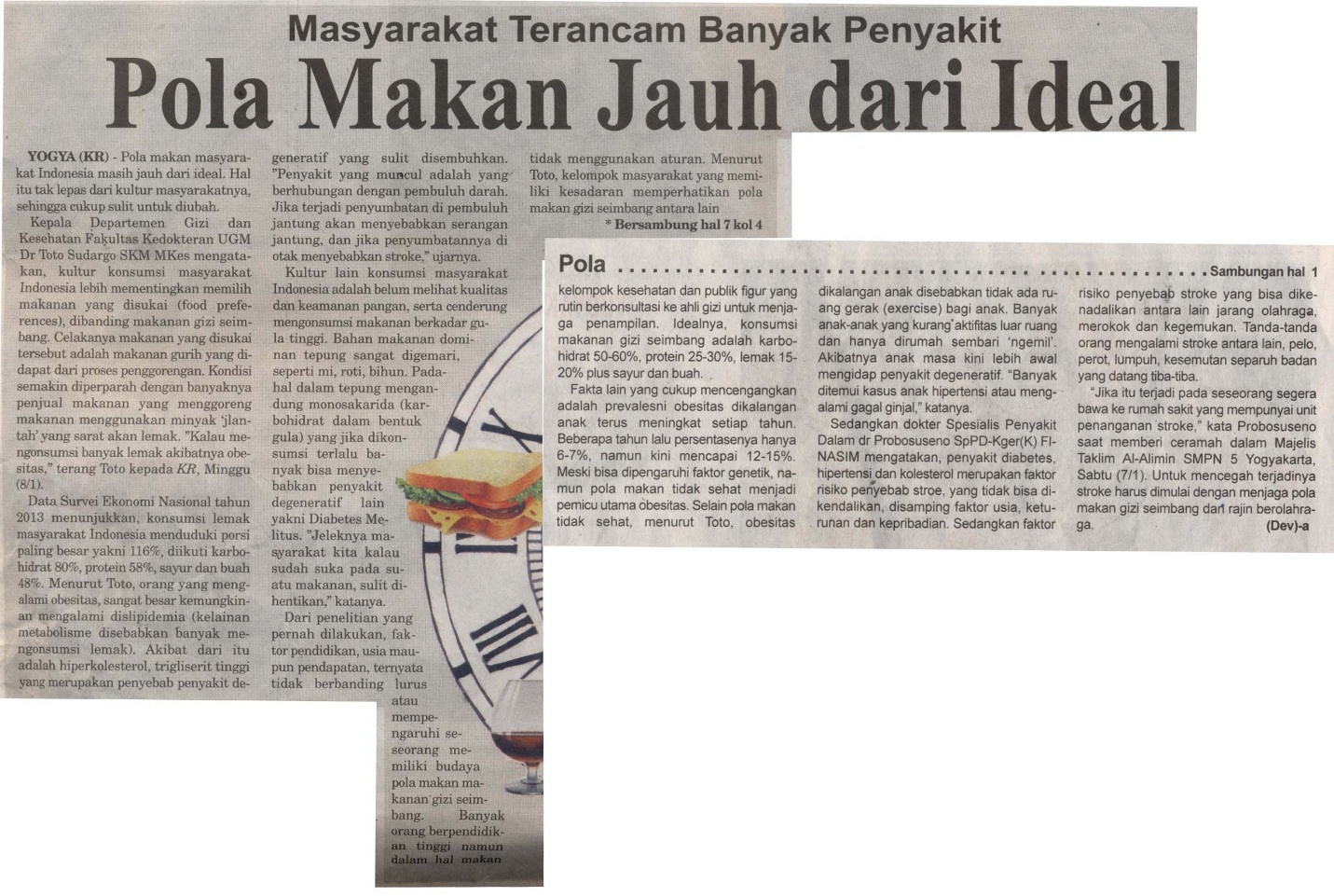 